VILNIAUS RAJONO SAVIVALDYBĖS ADMINISTRACIJOS DIREKTORIUSĮSAKYMASDĖL LIETUVOS RESPUBLIKOS STATYBOS LEIDIMŲ IR STATYBOS VALSTYBINĖS PRIEŽIŪROS INFORMACINĖS SISTEMOS „INFOSTATYBA“ ATSTOVŲ SKYRIMO STATYBOS UŽBAIGIMO PROCEDŪROMS ATLIKTI2022 m. gruodžio 30 d. Nr. A27(1)-3935VilniusVadovaudamasi Lietuvos Respublikos vietos savivaldos įstatymo 29 str. 8 d. 1 ir 2 p.,  Lietuvos Respublikos aplinkos ministro 201612-12 įsakymu Nr. D1-878 patvirtinto STR 1.05.01:2017 „Statybą leidžiantys dokumentai. Statybos užbaigimas. Nebaigto statinio registravimas ir perleidimas. Statybos sustabdymas. Savavališkos statybos padarinių šalinimas. Statybos pagal neteisėtai išduotą statybą leidžiantį dokumentą padarinių šalinimas“ (toliau Reglamentas) 58, 59. 3 ir 64 p.,Skiriu šiuos Vilniaus rajono savivaldybės administracijos atstovus (toliau – Atstovai) statybos užbaigimo procedūroms atlikti naudojantis Lietuvos Respublikos statybos leidimų ir statybos valstybinės priežiūros informacine sistema „Infostatyba“ (toliau – IS „Infostatyba“): IS koordinavimo ir proceso kontrolei bei užduočių paskirstymui kitiems Atstovams pagal kompetenciją atlikti – Statybos skyriaus vedėjo pavaduotoją, l. e. vedėjo pareigas Michailą Kunickį (jo nesant, Statybos skyriaus vedėjo pavaduotoją Jurijų Jelinskį);  Statinių statybos užbaigimo procedūroms atlikti – Infrastruktūros plėtros (vyriausiojo inžinieriaus) skyriaus vedėją Ramūną Šablauską (jo nesant, vyr. specialistą Zbignevą Miloševičių); Susisiekimo statinių statybos užbaigimo procedūroms atlikti – Statybos skyriaus vedėjo pavaduotoją Jurijų Jelinskį (jo nesant, Statybos skyriaus vyr. specialistą Romualdą Dadelo); Inžinerinių tinklų statybos užbaigimo procedūroms atlikti – Vietinio ūkio skyriaus vyr. specialistą Kšyštofą Švaikovskį (jo nesant, Vietinio ūkio skyriaus vedėją Miroslavą Romanovskį). Pavedu1 p. nurodytiems Atstovams statybos užbaigimo procedūras vykdyti pagal Reglamente ir kituose teisės aktuose nurodytą kompetenciją. Esant poreikiui, gali būti sudaryta kelių Atstovų darbo grupė statybos užbaigimo procedūros klausimams suderinti ir/ar veiksmams atlikti. N u r o d a u,  kad asmenys,  privalantys atlikti statybos užbaigimo procedūras, pagal   kompetenciją atsako už statinių projektų patikrinimo tvarkos pažeidimus. Atstovai, vertindami projektų ir teisės aktų reikalavimų atitiktį, vadovaujasi skyrių nuostatais, pareigybių aprašymais, kitais dokumentais, nustatančiais vykdomas darbo funkcijas, ir šiuo įsakymu.P a v e d u 1 p. nurodytų Atstovų skyrių vedėjams su šiuo įsakymu pasirašytinai supažindinti darbuotojus, įgaliotus atlikti statybos užbaigimo procedūras IS „Infostatyba“. Nurodau Užsienio ryšių ir informacijos skyriui paskelbti šį įsakymą vietinėje spaudoje ir Savivaldybės interneto tinklalapyje.Administracijos direktorė							Liucina Kotlovska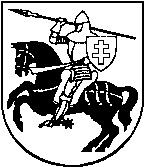 